Profesor, Cosma Teodora	Materia din spațiul înconjurător se regăsește în una dintre formele: solidă, lichidă, gazoasă.	Ca exemplu: forma solidă a apei este starea de a fi gheață, starea lichidă a apei este cea mai frecventă, iar starea gazoasă a apei este starea de a se evapora la temperaturi  ridicate.	Starea lichidă este o stare de agregare intermediară între starea solidă și starea gazoasă și prezintă similitudini, atât cu una cât și cu cealaltă.Cu gazele, lichidele au în comun lipsa de rigiditate și fluiditatea. Asemănarea cea mai izbitoare dintre lichide și solide este reprezentată de existența coeziunii dintre particulele constituente (molecule, ioni, etc). Existența coeziunii explică de ce lichidele posedă volum determinat și suprafață liberă, în timp ce gazele umplu întregul volum ce le stă la dispoziție. O altă similitudine a lichidelor și solidelor o reprezintă redusa lor compresibilitate, de aproximativ 10-6 cm3. atm-1 la solide și 10-6 cm3. atm-1 la lichide.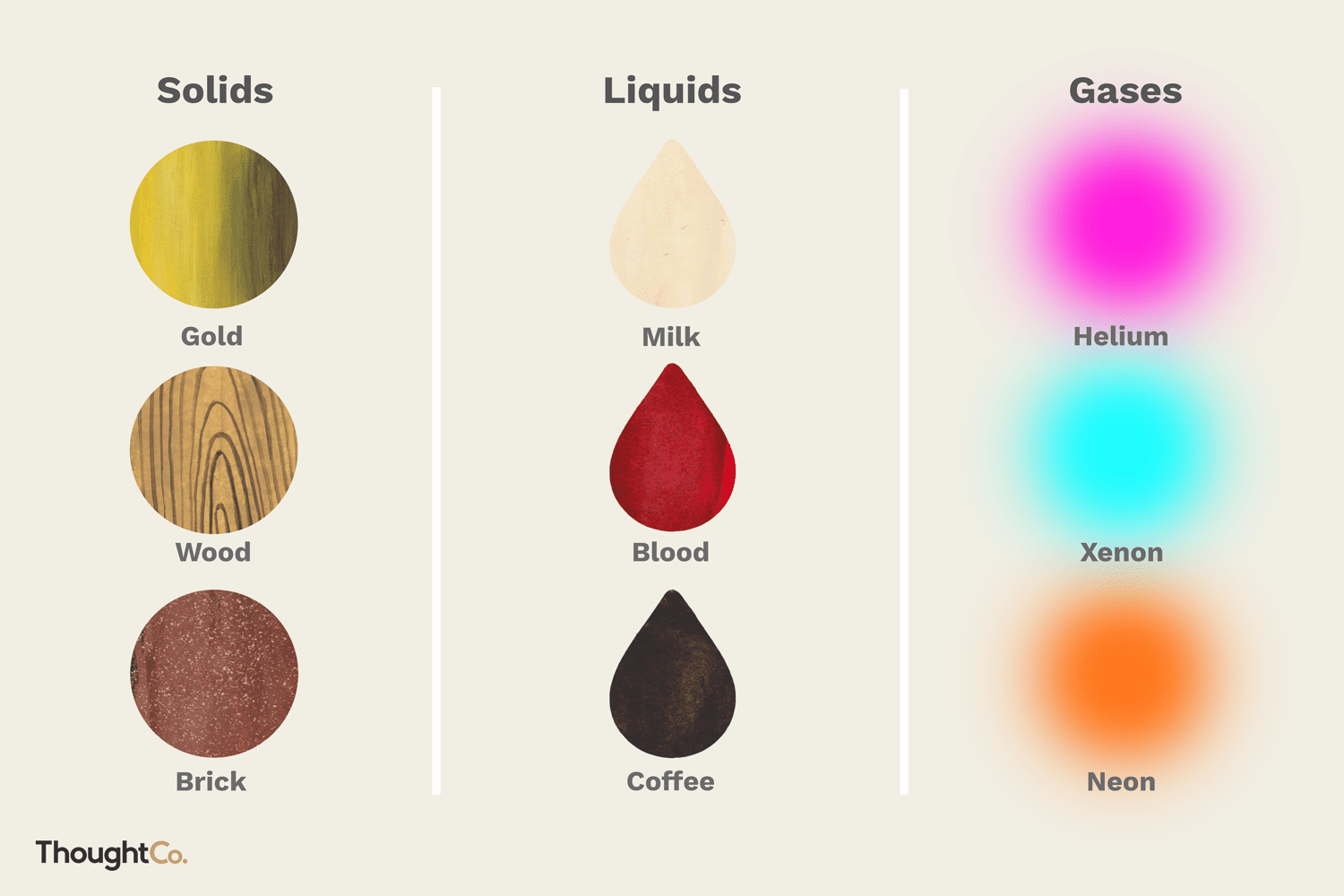 Exemple de solideSubstanțele solide sunt o formă  definită  de materie, care au  un  volum.AurLemnNisipOţelCărămidăstâncăCupruAlamămărFolie de aluminiuGheaţăUntExemple de lichideLichidele sunt o formă de materie care are un volum bine definit , dar nu au formă definită. Lichidele pot curge și să își asumă forma recipientului lor.SGazul estele seinclusFiTransformÎteriile/substanțelesă  secaExemplu: dioxidul de carbon solid are denumirea de ,,gheață uscată’’ și poate trece din starea lichidă în starea gazoasă în mod direct, fără a mai trece prin starea lichidă. Resurse de informare și de documentare:1) https://ro.wikipedia.org/wiki/Fenomene_moleculare_%C3%AEn_lichide2) https://www.greelane.com/ro/%C8%99tiin%C8%9B%C4%83-tehnologie-math/%C5%9Ftiin%C5%A3%C4%83/types-of-solids-liquids-and-gases-6083543) Enciclopedia vizuală a copiilor - științe, Editura Prut, 2019.